ПРЕСС-СЛУЖБА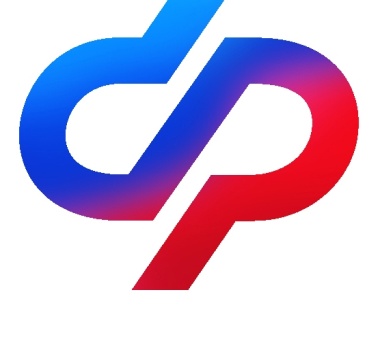 ОТДЕЛЕНИЯ ФОНДА ПЕНСИОННОГО И СОЦИАЛЬНОГО СТРАХОВАНИЯ РОССИЙСКОЙ ФЕДЕРАЦИИПО ВОЛГОГРАДСКОЙ ОБЛАСТИ                                           400001, г. Волгоград, ул. Рабоче-Крестьянская, 16      Официальный сайт Отделения СФР по Волгоградской области –  sfr.gov.ru/branches/volgograd/Владимир Федоров: «Главная задача Социального фонда России по Волгоградской области – улучшение качества услуг, оказываемых жителям региона»В Отделении фонда пенсионного и социального страхования РФ по Волгоградской области состоялась пресс-конференция, посвящённая первым результатам работы и основным планам на 2023 год. В мероприятии приняли участие управляющий Отделением фонда Владимир Федоров, заместители управляющего и журналисты ведущих изданий региона.Улучшение качества услуг, оказываемых для жителей Волгоградской области, стало лейтмотивом разговора управляющего с журналистами. Выполнению этой задачи во многом способствует объединение Пенсионного фонда и Фонда социального страхования.  – Объединение услуг фондов – это возможность быстрее и удобнее обращаться сразу за несколькими мерами поддержки в единый офис клиентского обслуживания. Все необходимые меры поддержки теперь можно оформить в рамках «одного окна», что позволит существенно сэкономить время. То есть пенсионеры, семьи с детьми, инвалиды могут обращаться туда, куда удобно, – будь то ближайшая клиентская служба Социального фонда России или МФЦ, – отметил Владимир Александрович.На теме материнского капитала Владимир Федоров остановился подробнее: «За 2022 год более 12 тысяч волгоградских семей получили сертификат на материнский капитал, а 15 тысяч волгоградцев уже распорядились им. На эти цели из бюджета было выделено более 5 млрд рублей. Большинство родителей решили с его помощью улучшить свои жилищные условия. Вторым по популярности направлением использования средств стало образование. Далее – получение ежемесячной выплаты с учётом прожиточного минимума». Распоряжение средствами МСК на накопительную пенсию мамы и на приобретение товаров и услуг, предназначенных для социальной адаптации и интеграции в общество детей-инвалидов, стали, по словам управляющего, менее популярными направлениями.Особое внимание на пресс-конференции было уделено назначению и выплате нового единого пособия. Напомним, это комплексная мера поддержки семей от постановки на учёт женщин в ранние сроки беременности до достижения детьми возраста 17 лет, объединяет 5 выплат, тем самым унифицируя правила назначения пособия и обеспечивая целостную, «бесшовную» систему поддержки семей с детьми.– С 1 января 2023 года подано порядка 60 тысяч заявлений от жителей Волгоградской области, из них более 31 тысячи одобрены и заявители уже получили выплаты, – подытожил Владимир Александрович. – Более 18 млн рублей получили 1 221 беременная женщина и порядка 390 млн рублей выплачено на 53 508 детей.Рассматривались и другие не менее важные темы, в числе которых – выплата пособий по социальному страхованию застрахованным гражданам, а также специальная выплата медработникам, являющаяся для Социального фонда новой. В ходе мероприятия руководством Соцфонда по Волгоградской области по основным направлениям деятельности были представлены цифровые аналитические показатели, позволяющие оценить эффективность работы регионального Отделения.В завершении встречи Владимир Федоров поблагодарил журналистов за информационную работу и активное освещение социальной тематики, за обратную связь от граждан по вопросам пенсионного и социального обеспечения, что в свою очередь также способствует улучшению качества оказываемых услуг.